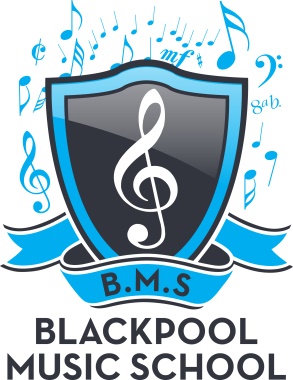 BLACKPOOL MUSIC SCHOOLTERM DATES 2018/19Saturday 1st September 2018 School returnsTerm Dates 2018Friday 19th October – school closes – after class for 1 weekSaturday 27th October – school returnsFriday 21st December – school closes – after class for 2 weeksTerm Dates 2019Saturday 5th January – school returnsFriday 15th February – school closes – after class for 1 weekSaturday 23rd February – school returnsFriday 5th April – school closes – after class for 2 weeksSaturday 20th April – school returnsFriday 24th May – school closes – after class for 2 weekSaturday 8nd June – school returnsFriday 19th July – school closes – after class for 2 weeksSaturday 3rd August – school returns